 Great Fire Computing Task 20.1.21  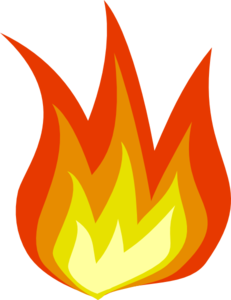 Hello Year 1!Hope you are all well Today’s history task is a computing one. Please use Purple Mash to create a view from Samuel Pepys window in 1666. It should work on a computer but also on an iPad. The instructions are similar to those from our Christmas tree homework in December so fingers crossed!!!Login details		www.purplemash.com/buckstonesUsername: year1	  Password: tree2020* Click on the Tools icon on the home page. 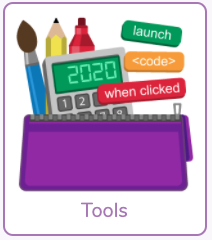 * Now scroll down to Paint Projects. 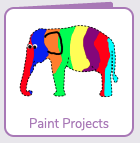 * Then scroll down to History and click Samuel Pepys’ Diary,  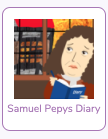 * See example below: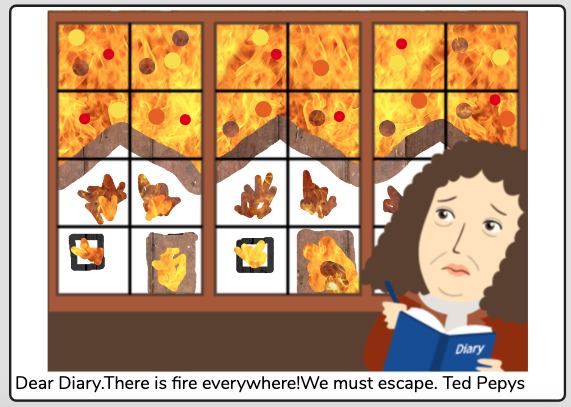 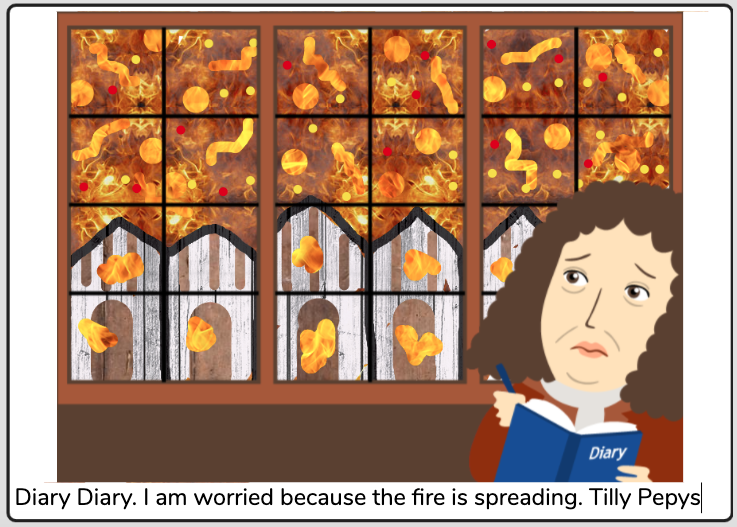 Off you go! Please can you:draw what Samuel Pepys would have seen from his window. Remember to draw houses as well as flames.write a sentence that he might have written in his diary.3. label your picture with your 1666 name (e.g. Joshua Pepys, Amelia Pepys)* To save your work, click the purple box in the top left-hand corner. 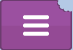 Then click Save. Now double-click on My Work and save it in the folder named **Samuel Pepys’ diaries**Have fun  Fingers crossed it works … don’t worry if it doesn’t, you can always take a photo and send it back that way instead.Miss Platt 